Insert title hereAuthor 1a, Author 2 b, … etc.a Insert affiliation hereb Insert affiliation here...Introduction (optional)...Materials and Methods (optional)...Results and Discussion (optional)...Conclusions (optional)...References (mandatory)...MDPI   
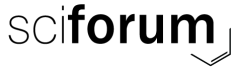 MOL2NET, International Conference Series on Multidisciplinary Sciences Graphical Abstract Insert grafical abstract figure hereAbstract.  Insert abstract text here